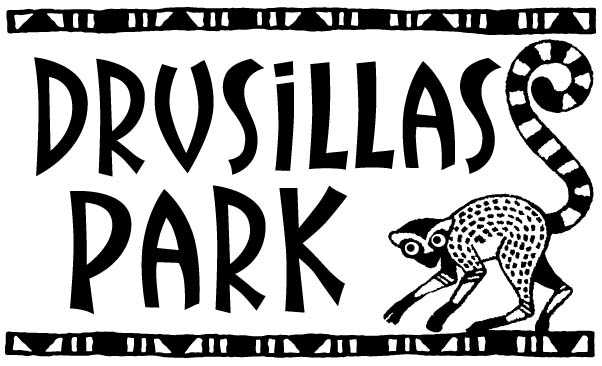 September 2019 Weekday Offer!£20 Toddler & Adult VoucherThis offer is valid on weekday (Mon-Fri) dates only throughout September 2019 and admits one adult and one child (aged 2-5) for just £20! Terms and conditions apply.Terms and Conditions This offer is valid on weekday (Mon-Fri) dates only throughout September 2019.Valid dates in September are:Monday 9th – Friday 13thMonday 16th – Friday 20thMonday 23rd – Friday 27th Monday 30th Sept only.This offer admits one adult and one child (aged 2-5) for £20.This offer cannot be used in conjunction with any other offers including Tesco vouchers, online tickets or any other free or discounted entry tickets.There is no flexibility to change to any other dates.To obtain the offer, please download and bring the voucher with you to show at the entry gate. If you are unable to print this email, we will accept copies shown on mobile devices.